Vous êtes cordialement invité à la 66e revue annuelle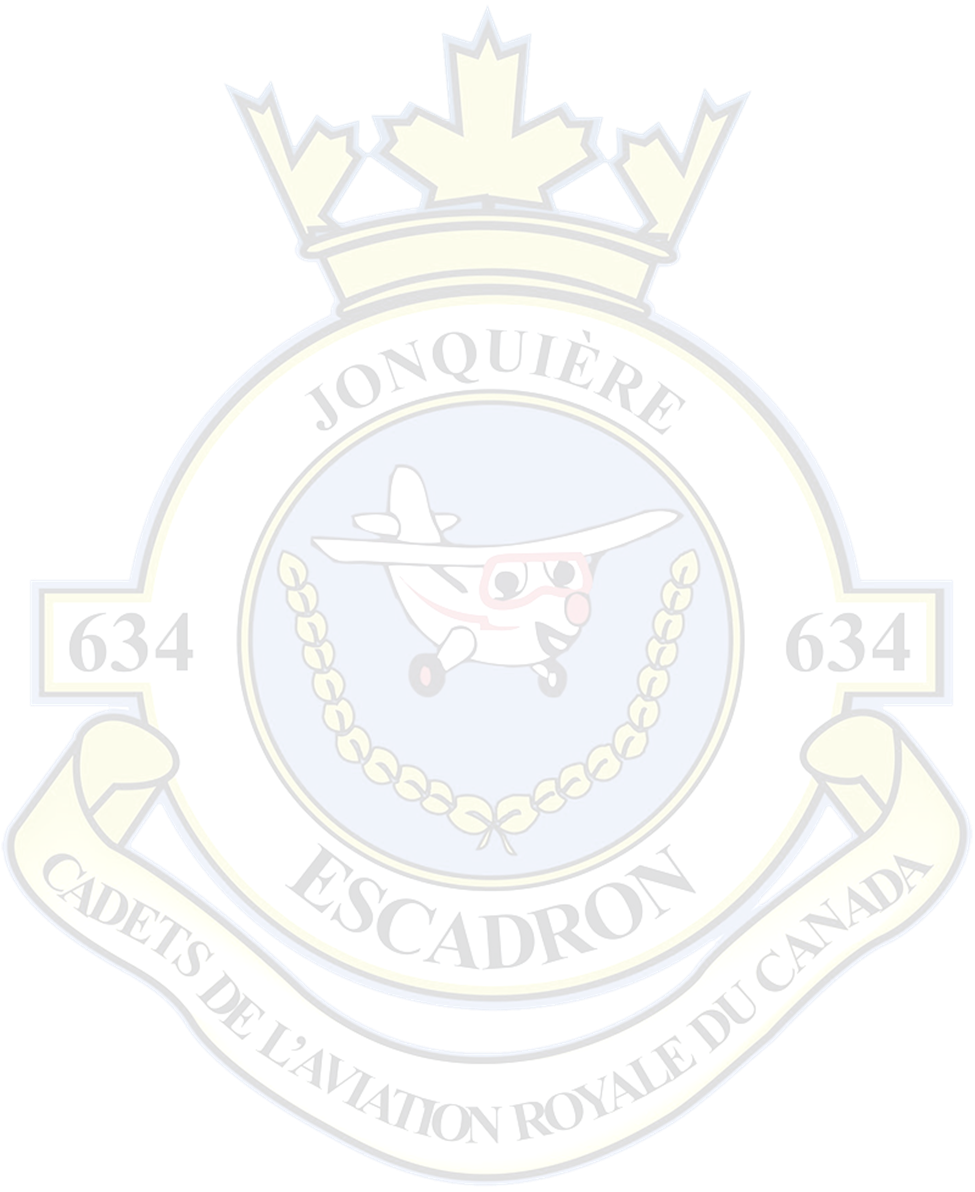 de l’Escadron 634 de JonquièreSous la présidence d’honneur duLieutenant colonel Maxime Renaud SSO OA – OEM NOSamedi le 7 mai 2022 à 19h00École polyvalente d’Arvida  (entrée des gymnases)HORAIRE DE FIN D’ANNÉE                                      COUPON-RÉPONSE                                  Jeudi soir, 21 avrilde 18h25 à 20h45Locaux de l’escadronTous - Soirée d’instruction et photosuniformeJeudi soir, 28 avrilde 18h25 à 20h45Locaux de l’escadronTous - Pratique de revue annuellecivilJeudi soir, 5 maide 18h15 à 20h45 Gymnase Polyvalente d’ArvidaTous - Pratique de revue annuellecivilVendredi soir, 6 maide 18h15 à 20h45Gymnase Polyvalente d’ArvidaSeulement les cadets-cadres (postes sur parade) et la musiquecivilSamedi matin, 7 maide 9h00 à 12h00Gymnase Polyvalente d’ArvidaTous - Pratique de revue annuellecivilSamedi soir, 7 maiarrivée cadets à 18h15parents amis à 18h45Gymnase Polyvalente d’ArvidaTous - 66e revue annuelleuniformeJeudi soir, 12 maide 18h25 à 20h45Locaux de l’escadronTous - Dernière soirée officielle et remises de récompensesuniformeÀ déterminer en juinLocaux de l’escadronRéunion de camp d’été et d’activités de cadets - PACcivilRÉSERVATION DE SIÈGES D’INVITÉS POUR LA 66e REVUE ANNUELLESOIRÉE DU 7 MAI 2022  -  19H00 À 21H00 – arrivée des invités à 18h45Nom du cadet : ________________________________________   section : _________________J’aimerais réserver ________ (nombre) sièges assis pour mes invités lors de la revue annuelle.(remettre ce coupon-réponse avant le jeudi 5 mai 2022)